February 13, 2023To: Potential Cooperators in Corn Silage Hybrid Performance TestsRe: 2023 Entry Form for Carrington and Central Grasslands Research Extension Centers	On behalf of the NDSU Carrington and Central Grasslands Research Extension Centers, we would like to extend an invitation to your seed company or representative to submit entries in our performance tests for corn silage hybrids in 2023.  The Research Centers will be conducting performance tests of corn silage hybrids at three environments in 2023. These include “Carrington Dryland”, “Carrington Irrigated”, and “Streeter Dryland”. Each of these research environments is considered a separate evaluation site. Preliminary reports are e-mailed as early as possible after trial harvest to our cooperators and posted on the CREC and CGREC websites utilized by both farmers and consulting agronomists. Research results are published in annual reports that are available to growers, Extension agents, and others in December.	All corn performance tests are established on ground that was planted to a broadleaf crop or a small grain the year before. Each trial is managed utilizing the best management practices appropriate for each location. The hybrids are evaluated using a three (3) replicate design with individual plots 2 rows wide by 30 feet in length at Carrington and 2 rows wide by 100 feet in length at Streeter.	The silage corn performance tests coordinated among the NDSU Research Extension Centers are conducted with a uniform fee in 2023 of five hundred ($500 US) per hybrid, per test location. Associated with this letter is an entry form contract that must be completed indicating corn hybrid entries and test location for trials conducted in central North Dakota. Inclusion of the following information would be appreciated:	- Brand name.		- Trial location, please specify: 	- Hybrid identification.		- Carrington Dryland, Carrington Irrigated	- Hybrid relative maturity.	     - Streeter Dryland	- Hybrid technology traits. 			The return of the completed contract form, 2 pounds of seed per trial location, and payment must be received no later than April 4, 2023, for inclusion in this year’s field tests. Seed should be shipped to the CREC at 663 Hwy. 281 NE, Carrington, ND 58421, for the Carrington locations and/or to the Central Grasslands REC at 4824 48th Ave SE, Streeter, ND 58483, for the Streeter location. Note that these trials will be harvested mechanically with a silage chopper and weighed in the field. A subsample will be collected from each plot, dried, and tested for forage quality.  Respectfully,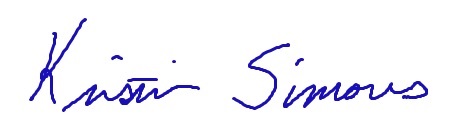 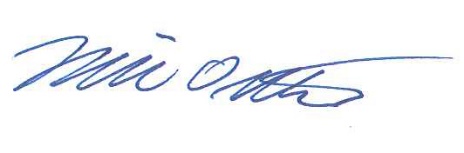 Mike Ostlie, Ph.D.                       	Kristin SimonsDirector/Agronomist	AgronomistCarrington REC                            	Carrington REC		AttachmentCorn Silage Hybrid Testing ContractNorth Dakota State UniversityAgricultural Experiment StationCorn Hybrid Silage Performance Testing Contract No. 2023 between the Agricultural Experiment Station Carrington Research Extension Center at Box 219, Carrington, ND 58421 and       at      .  The Seed Supplier agrees to furnish 2 lbs. of seed per test location for each of the following hybrids to be entered at each of the following locations.Identification of Hybrid(Supplementary entry list may be attached)The Seed Supplier also agrees to pay a total amount of $     , based on a unit charge of $500.00 (US) per entry for each location, on or before April 4, 2023 for testing during the 2023 Crop Growing Season.  Please make checks payable to the Carrington Research Extension Center in U.S. funds and return with this entry form.The Experiment Station will plant, maintain and harvest all plantings in a manner consistent with accepted practices for a given crop. Observations to be made by investigator will include planting and harvesting dates, crop maturity, yields, forage quality, climatic data and such other information that may be mutually agreed upon between investigator and supplier of seed. All data collected will be published in an appropriate North Dakota Agricultural Experiment Station and/or Extension publication on a timely basis. Data from these North Dakota Agricultural Experiment Station trials shall not be used in advertising to indicate North Dakota Agricultural Experiment Station recommendation of any specific cultivar or hybrids. There will be no refunds in the event of a natural disaster such as flooding, hail or blizzard snow pack that renders plots unharvestable.SEED SUPPLIER	AGRICULTURAL EXPERIMENT STATIONAuthorized Representative:		Investigator:e-mail:     	(results will be e-mailed, please write legibly)Date:     		Date:					____BrandHybridRelative
MaturityTechnology TraitsCarrington DrylandCarrington IrrigatedStreeter Dryland